ЗАТВЕРДЖЕНО:                                                                         ЗАТВЕРДЖЕНО:Начальник Управління                                                              Голова ФФМХз питань фізичної культури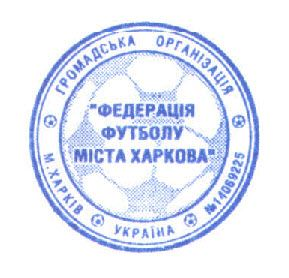 та спорту Харківської міської ради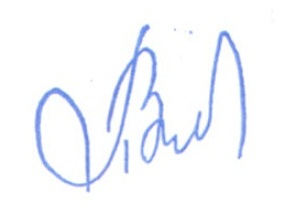 _________________  К.М. Курашов                                                                          В.В.Панов                                                                                                            ЗАТВЕРДЖЕНО:                                                                                                            Голова ХОАФ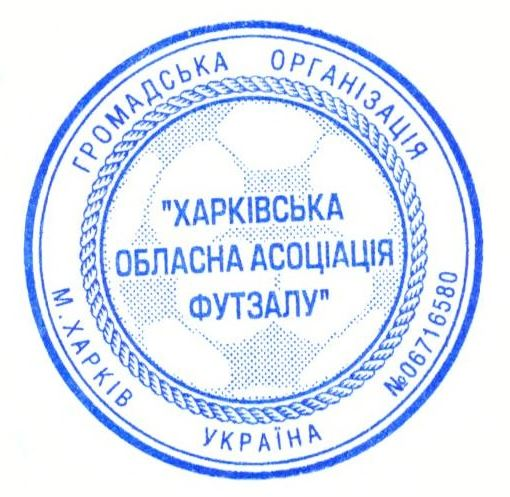 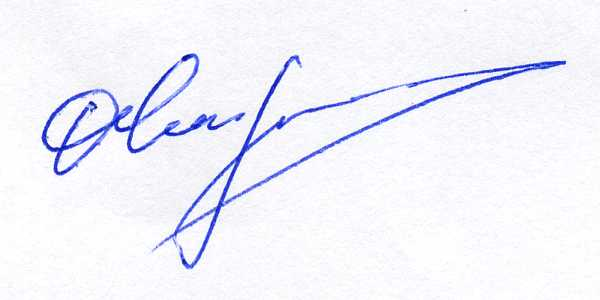                                                                                                                                    О.В. ЧігріновПОЛОЖЕННЯпро проведення Кубку з міні-футболупам’яті  А.М. ПановаХарків - 2019-2-МЕТА І ЗАДАЧІ1.1. Кубок / далі Турнір/ проводиться з метою вшанування пам’яті дитячого тренера  Панова Аркадія Миколайовича ,популяризації футзалу/міні-футболу/, зміцнення дружби, підвищення рівня майстерності юних футболістів. КЕРІВНИЦТВО ТУРНІРУ2.1. Турнір проводиться за підтримки Управління з питань ФК та спорту Харківської міської ради ( далі Управління), Федерації футболу міста Харкова ( далі ФФМХ) та Харківської обласної асоціації футзалу (мині-футболу) ( далі ХОАФ);2.2. Безпосереднє керівництво, організацію та проведення турніру здійснює комітет дитячо-юнацького футзалу ( далі Комітет) ХОАФ та  Міська дитячо-юнацька футбольна ліга /далі МДЮФЛ/ .2.3.  Турнір проводиться у відповідності з принципами «Чесної гри», згідно з календарем, затвердженим Комітетом та МДЮФЛ;  2.4.   Оперативний контроль за організацією та проведенням  турніру покладається на  ФФМХ, ХОАФ та головну суддівську колегію.3. ТЕРМІН ПРОВЕДЕННЯ3.1. Турнір проводиться у м. Харкові  11-12 травня 2019 року .                             4. УЧАСНИКИ  ТА  УМОВИ ПРОВЕДЕННЯ ТУРНІРУ       4.1. До участі в турнірі запрошуються  команди юнаків 2009 року народження  провідних  ДЮСШ  м. Харкова.      4.2.  Головний суддя турніру арбітр Національної категорії Глушак С.Ю     4.3. Склад команди : 15 футболістів та тренер команди;     4.4. Команди-учасниці зобов’язані надати до КПЗ  наступні документи:Заявковий лист команди у надрукованому вигляді для участі у турнірі за дозволом лікаря;Свідоцтво про народження ( оригінал) або документ, що засвідчує особу на кожного учасника (за вимогою головної суддівської колегії).Страховий поліс на кожного учасника команди;Підтвердження про участь команд в турнірі подаються в КПЗ до 27.04.2019 року4.5.   Турнір проводиться в два етапи.4.5.1. Попередній етап - команди-учасниці  розподіляються на підгрупи. Ігри у підгрупах проводяться за коловою системою в один круг, згідно з затвердженим календарем.4.5.2.  Фінальний етап – по 2 кращих команди з кожної підгрупи проводять ігри за системою «PLAY OFF» / 1А-2В, 2А-1В/.  Переможці цих матчів проводять між собою гру за 1 місце в турнірі.4.6.    Ігри будуть проходити на  штучних полях  ДФА «Металіст» відповідно до Правил гри у міні-футбол, а також відповідно до змін і доповнень, прийнятих Міжнародною радою ФІФА.4.7.    Гра складається з 2-х таймів по 10 хвилин кожний з 10-хвилинною перервою.Одночасно на футбольному полі знаходиться 9 гравців (8+1). Дозволяються зворотні заміни гравців.   4.8.    Місця команд у підгрупах визначаються по найбільшій сумі очок, набраних в усіх зустрічах. За перемогу нараховується 3 пункти, нічию – 1 пункт, поразка – 0 пунктів. 4.9.    При рівності набраних очок перевага віддається команді, що має кращі результати в особистих зустрічах з конкурентом (конкурентами):Найбільше число перемог ;Краща різниця забитих і пропущених м’ячів ;      4.10.     При рівності цих показників набирають сили показники:  Найбільше число перемог в усіх зустрічах;Краща різниця забитих і пропущених м’ячів в усіх зустрічах;Найбільша кількість м’ячів забитих в усіх зустрічах.4.11. У випадку нічийного результату у фінальній частині турніру, для виявлення переможця призначається серія післяматчевих 6-метрових ударів, які пробиваються відповідно до вимог правил гри.4.12.  При абсолютній рівності цих показників місця команд визначає жереб.				5. ФІНАНСОВІ ВИТРАТИ 5.1.  Витрати  проводяться  за рахунок:  харчування суддів, інших учасників турніру, придбання нагородної атрибутики – частково за рахунок Управління  фінансова підтримка  – за рахунок спонсорів турніру та інших джерел, не заборонених законодавством України;  харчування учасників турніру за рахунок відряджуючих організацій;6. НАГОРОДЖЕННЯ     6.1.     Переможець турніру нагороджується кубком, медалями, дипломами;      6.2.     Призери турніру нагороджується заохочуваними призами, медалями, дипломами;     6.3.    Всі команди-учасники турніру нагороджується заохочуваними призами, пам’ятними дипломами.